Zápis z mimořádné schůze výboru ze dne 4. 1. 2022Oslavenci Leden 2022:J. Mutl – 15.1. - *50 – zavolat a domluvit se zda a kdy (Šárka), pak možnost domluvit se s Radkem BVýběr členských příspěvků:Kdy, jak (Míra)Platba na OSH - Faktura přijde na základě odeslání hlášení (Šárka)Zprávy na WEB stránky:SDH – zadánoSoutěžní družstva muži, ženy – zadánoZásahová jednotka – zadánoSlužby X Brigády – zadánoDěti – HolkyHlášení o činnosti SDH – vyplnění (Šárka)Info k dětem (holky)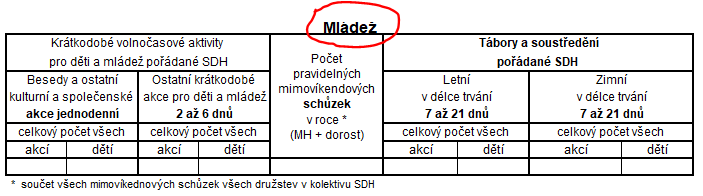 Registrační list kolektivu MH a Registrační list sportovních družstev – vyplníme, i když nepřišel přímý pokyn (Šárka, David, Holky)Plán akcí na rok 2022 pro Brtnici:Odeslat do Brtnice do 10.1.2022 (Šárka)Ples – ZRUŠENOVVH Okrsku Brtnice – termín 21.1.2022 v Přísece v KDInfo o konání – počkat na odpověď od M. Čutky (starosty)Služba: Zdeněk Hos + ….Služby – vytvořit přehledMasopust: D. Picmaus + L. PulicarVypůjčení stanu, chlazení a sety – Zdeněk Hos (červen)Vytvořit seznam zásahových obleků (poptat u konkrétních členů) – David, JirkaOprava mašiny (z Přímělkova)Rybí hody:Domluvit termín v Brtnici – 24.9.2022 (náhradní 17.9.) – MildaNová prkna ke splavu (Jarda, Luďa P., Luďa Š.)SlužbyHudba (Míra)Stany, WC, kontejnery, koše na oheň – Milda (Brtnice)El. Přípojka; tepelný fukar (David)Mobilní oplocení – vypůjčit – Puklice p. Hrdlička (Míra)Areál:Vertikutátor – vypůjčit stejně jako 2021Přihnojení – nyní hnůj a na jaře ještě umělým (domluvit s V. Hekrdlou)Travní semínko – zbytek, množství?12.1.2022 v 15:30 hodin – schůzka se zástupci Města na hřištiPřijďte, kdo má zájemDomluvit možnosti k základně 1) obrubník + dolít asfaltem2) vyfrézovat po 3m z obou stran3) vyfrézovat kompletně a dorovnatDřevo na altánKontejnery – v průběhuPříští schůze se bude konat 25.1.2022 v 18°° hodin v Hospodě (změna vyhrazena) ÚnorÚnor26.02.2022MasopustDubenDuben30.04.2022Pálení ČarodějnicKvětenKvětenOkresní liga Mladých hasičůČervenecČervenec22.-24.7.2022Pouťové oslavySrpenSrpenDětské rybářské závodyZáříZáří24.09.2022Rybí hodyListopadListopadDrakiáda